« COURSES »RESULTATS TECHNIQUES« CONCOURS ».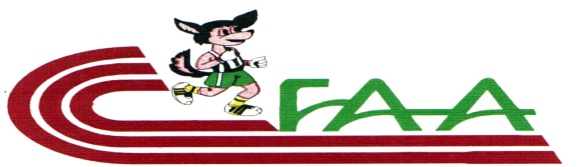 FEDERATION ALGERIENNE D’ATHLETISMELigue d’Athlétisme de Bejaia1ère Journée HivernaleSouk El Tenine le 19 Janvier 2018LAB5000m MARCHE HOMMES5000m MARCHE HOMMES5000m MARCHE HOMMES5000m MARCHE HOMMES5000m MARCHE HOMMES5000m MARCHE HOMMES5000m MARCHE HOMMESNN/DNOMSPRENOMSD/NCLUBSTMDJAFRIBILAL98MBB20.46.2ABIDIMEHDI00CSSET22.06.1KHOUFACHESAID01MBB23.03.0BOUHERARYOUCEF02CSSET23.14.9MAMERIYANIS01MBB23.30.6GUERMOUDJSOFIANE95MBB25.19.53000m MARCHE DAMES3000m MARCHE DAMES3000m MARCHE DAMES3000m MARCHE DAMES3000m MARCHE DAMES3000m MARCHE DAMES3000m MARCHE DAMESNN/DNOMSPRENOMSD/NCLUBSTMAZZISOUAD99MBB14.12.1BOUMAZATINHINANE97MBB14.25.9BOUHRAOUAZINA97CSSET14.27.2AZZISOUHILA00MBB14.56.6TOULOUMMELISSA02AMCB15.30.6KENOUCHEMELISSA02CSSET17.00.6ZIANENARIMENE02MBB17.13.9HAMOUCHEAMEL99ASFJ17.49.6HADJ ALIMERIEM96MBB19.51.760m HAIES DAMES60m HAIES DAMES60m HAIES DAMES60m HAIES DAMES60m HAIES DAMES60m HAIES DAMES60m HAIES DAMESNN/DNOMSPRENOMSD/NCLUBSTMIFOUZARTHANINA96ASFJ11.1BENGHANEMASMA95MBB11.660m HAIES HOMMES60m HAIES HOMMES60m HAIES HOMMES60m HAIES HOMMES60m HAIES HOMMES60m HAIES HOMMES60m HAIES HOMMESNN/DNOMSPRENOMSD/NCLUBSTMMILIFAYCEL96AMCB8.860m HOMMES60m HOMMES60m HOMMES60m HOMMES60m HOMMES60m HOMMES60m HOMMESNN/DNOMSPRENOMSD/NCLUBSTMBOUSSAADAAMINE99CSAK7.1TAOUZINETTOUFIK95EMSA7.3HOUARITOUFIK00MBB7.4OUGHLISSIMAHFOUD99EMSA7.5AFROUKHYANIS01EMSA7.6HARICHEANIS02AMB7.7MILIFAYCEL96AMCB7.8AKOUBANASSIM01EMSA8.1MAMASSEYANIS02MBB8.3BENMEHIEDDINEWALID02MBB8.560m DAMES60m DAMES60m DAMES60m DAMES60m DAMES60m DAMES60m DAMESNN/DNOMSPRENOMSD/NCLUBSTMASLOUDJWIDAD00AMCB7.9HAMADIIKRAM02MBB8.5MERABETMERIEM02AMCB8.6KARASARA02MBB9.0KASSAINES00AMCB9.5300m DAMES300m DAMES300m DAMES300m DAMES300m DAMES300m DAMES300m DAMESNN/DNOMSPRENOMSD/NCLUBSTMASLOUDJWIDAD00AMCB45.2BOURIHANEAZARIA01MBB45.8BEKHATHANANE00EMSA48.1GUENAOUITASSEDA02MBB48.4KERAMIKATIA01CSSET50.3IDIRSARAH98AMCB56.8300m HOMMES300m HOMMES300m HOMMES300m HOMMES300m HOMMES300m HOMMES300m HOMMESNN/DNOMSPRENOMSD/NCLUBSTMTAOUZINETTOUFIK95EMSA37.8LANDRINOUREDINE94ASFJ38.1BELKACEMIAXEL00ASFJ38.4FOUNASDJAMEL00AMB39.6MOULAI HACENELAID00MBB40.03000m HOMMES3000m HOMMES3000m HOMMES3000m HOMMES3000m HOMMES3000m HOMMES3000m HOMMESNN/DNOMSPRENOMSD/NCLUBSTMBELLOUZKOCEILA00ARBA9.02.3HAFHOUFA/ RAOUF00CSTH AZ9.16.23000m DAMES3000m DAMES3000m DAMES3000m DAMES3000m DAMES3000m DAMES3000m DAMESNN/DNOMSPRENOMSD/NCLUBSTMSMAILNASSIMA01RBS11.18.5SADLITHILELI00ARBA11.34.5HASSANILITICIA00ARBA11.42.6600m HOMMES600m HOMMES600m HOMMES600m HOMMES600m HOMMES600m HOMMES600m HOMMESNN/DNOMSPRENOMSD/NCLUBSTMMANSEURALI97MBB1.24.5SAICHIAGHILES93AMCB1.24.7IDJEDKENZI95AMCB1.25.0MEZNEDYANIS93AMCB1.25.8ATHMANIMOHAMED97AMCB1.26.0BAALIJUGURTHA93MBB1.26.3BORDJAHALI AZZEDINE94MBB1.27.1MOUDJEBOUALI01AMCB1.27.8MAZARIAMAR98AMCB1.28.8POIDS DAMESPOIDS DAMESPOIDS DAMESPOIDS DAMESPOIDS DAMESPOIDS DAMESPOIDS DAMESNN/DNOMSPRENOMSD/NCLUBSPERFHAMMOUMRAOUIKATIA00ACSA10.29AYADIMANISSA98AMCB10.19BENSIDHOUMINES99AMCB7.94IFOUZARTHANINA96ASFJ7.10FERROUDJDIHIA00EAL6.47POIDS HOMMESPOIDS HOMMESPOIDS HOMMESPOIDS HOMMESPOIDS HOMMESPOIDS HOMMESPOIDS HOMMESNN/DNOMSPRENOMSD/NCLUBSPERFABBACIALI98AMCB13.26SOUAMIAMIROUCHE91MBB11.32LETTATMED TAHAR95ASFJ9.82CHENGARIAKRAM94ASFJ9.55BOULAINCERKACI93ASFJ8.87JAVELOT HOMMESJAVELOT HOMMESJAVELOT HOMMESJAVELOT HOMMESJAVELOT HOMMESJAVELOT HOMMESJAVELOT HOMMESNN/DNOMSPRENOMSD/NCLUBSPERFOUARABSALIM97MBB47.35HAMMOURBOUALEM00AMB47.30AFROUKHSYPHAX97EMSA40.06CHETTIOUIHAMZA00AMCB38.22DISQUE DAMESDISQUE DAMESDISQUE DAMESDISQUE DAMESDISQUE DAMESDISQUE DAMESDISQUE DAMESNN/DNOMSPRENOMSD/NCLUBSPERFHAMMOUMRAOUIKATIA00ACSA37.78ALIOUCHEHASSINA99EMSA29.57BENSIDHOUMINES99AMCB28.62ABIDERSOUHILA01CSSET28.08ALIOUCHETINHINANE01EMSA27.81ABIDERKAHINA98CSSET26.36ABIDTIZIRI00EAL25.00AINESELINA02ACSA22.17BEHAICHEASSIA01ACSA22.00BOUCHOUCHAAYA02CSSET15.70DISQUE HOMMESDISQUE HOMMESDISQUE HOMMESDISQUE HOMMESDISQUE HOMMESDISQUE HOMMESDISQUE HOMMESNN/DNOMSPRENOMSD/NCLUBSPERFABASSIALI98AMCB42.33HAMCHAOUIAREZKI92MBB38.16TADJINEAIMED98MBB37.31MARTEAU DAMESMARTEAU DAMESMARTEAU DAMESMARTEAU DAMESMARTEAU DAMESMARTEAU DAMESMARTEAU DAMESNN/DNOMSPRENOMSD/NCLUBSPERFTATARZAHRA92ASFJ50.82OUARETSARA91AMCB44.25KHELOUFICHAHRAZED00CSHB41.70KHELOUFIIMENE00CSHB34.02YOUSFISARA99RCA31.72MARTEAU HOMMESMARTEAU HOMMESMARTEAU HOMMESMARTEAU HOMMESMARTEAU HOMMESMARTEAU HOMMESMARTEAU HOMMESNN/DNOMSPRENOMSD/NCLUBSPERFBOUICHEMOHAMED97AMCB52.27SADAOUIABDESLAM98CSHB38.15BOUDRIESZINEDINE98AMCB34.50MERADZAKARIA98CSHB33.62MADIBILAL97AMCB30.95LONGUEUR DAMESLONGUEUR DAMESLONGUEUR DAMESLONGUEUR DAMESLONGUEUR DAMESLONGUEUR DAMESLONGUEUR DAMESNN/DNOMSPRENOMSD/NCLUBSPERFABIDERKAHINA98CSSET4.84HAFIANEMERIEM99ASFJ4.82LONGUEUR HOMMESLONGUEUR HOMMESLONGUEUR HOMMESLONGUEUR HOMMESLONGUEUR HOMMESLONGUEUR HOMMESLONGUEUR HOMMESNN/DNOMSPRENOMSD/NCLUBSPERFMOUSSAOUIAMIR 21.04.1999ACB6.56HADDADIAMAZIGH06.01.1999ACB6.38BOULAINCERKACI93ASFJ6.30SALHIAMAR94ASFJ6.30BOUDRAABADREDINE02AMCB5.89OUGHLISSIMAHFOUD99EMSA5.67SEKRIMENAD02ACSA5.44AKOUBANASSIM01EMSA5.39AFROUKHYACINE01EMSA5.11TRIPLE SAUT DAMESTRIPLE SAUT DAMESTRIPLE SAUT DAMESTRIPLE SAUT DAMESTRIPLE SAUT DAMESTRIPLE SAUT DAMESTRIPLE SAUT DAMESNN/DNOMSPRENOMSD/NCLUBSPERFOUKACIKATIA95EVB11.35AIT ARABSONIA88ACSA11.31MENDILLYDIA96MBB11.28AGGOUNESARA00ASFJ10.50AKOUBATINHINANE01ACSA10.22TRIPLE SAUT HOMMESTRIPLE SAUT HOMMESTRIPLE SAUT HOMMESTRIPLE SAUT HOMMESTRIPLE SAUT HOMMESTRIPLE SAUT HOMMESTRIPLE SAUT HOMMESNN/DNOMSPRENOMSD/NCLUBSPERFSADMIHICHEM93ECB14.80SEKRIMENNAD02ACSA12.28HAUTEUR HOMMESHAUTEUR HOMMESHAUTEUR HOMMESHAUTEUR HOMMESHAUTEUR HOMMESHAUTEUR HOMMESHAUTEUR HOMMESNN/DNOMSPRENOMSD/NCLUBSPERFBOULAINCERKACI93ASFJ1.88CHENGARIAKRAM94ASFJ1.80LETTATMED TAHAR95ASFJ1.80BOUDJEMAAZINEDINE01AMB1.80SALHIAMAR94ASFJ1.75PERCHE DAMESPERCHE DAMESPERCHE DAMESPERCHE DAMESPERCHE DAMESPERCHE DAMESPERCHE DAMESNN/DNOMSPRENOMSD/NCLUBSPERFBORDJAHKATIA95AMCB2.80BENSADIAMINA99MBB2.40YOUSFIAIDA98AMCB2.40HAIDERYASMINE97MBB2.20